VECNÉ UČENIE- HMYZ(matematika, grafomotorika)téma týždňaMilí rodičia, ďalšia téma, ktorou sa budeme zaoberať tento týždeň je HMYZ. Pozorovať hmyz môžeme kdekoľvek vonku v prírode, ale stane sa, že sa vyskytne aj v našich domácnostiach . Môžete využiť každú chvíľu, keď natrafíte na nejaký hmyz, rozprávajte sa s deťmi o ňom, ako sa volá, akú ma farbu a pod. Cieľ vzdelania: Poznávať niektoré životné prejavy živočíchov- hmyzu. Prostredníctvom nižšie priložených obrázkov si so žiakmi skúste: pomenovať obrázok, povedať kde daný hmyz žije, povedať ako sa pohybuje – lieta, plazí sa, skáče, akú má daný hmyz farbu,  spočítať koľko má nôh, rozprávať sa, či už videli daný hmyz a kde. HÚSENICA 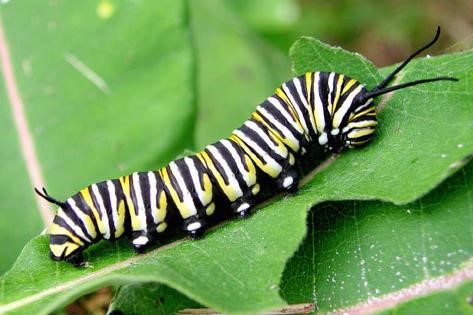  MOTÝĽ  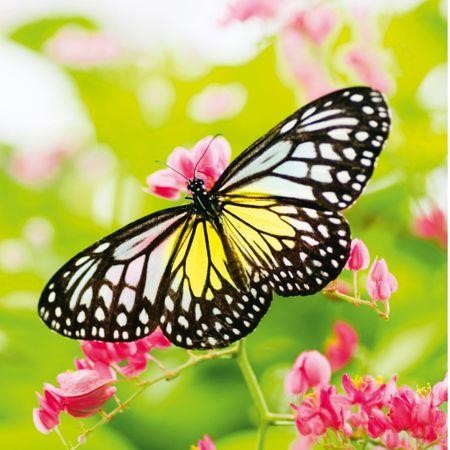 VČELA 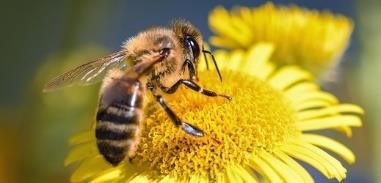 LIENKA 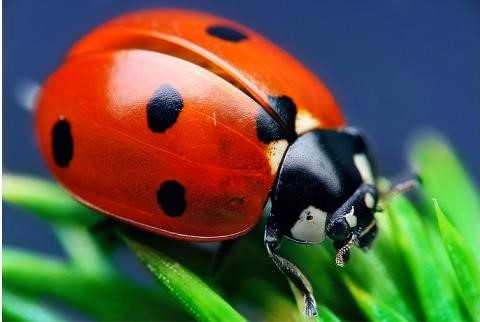 PAVÚK 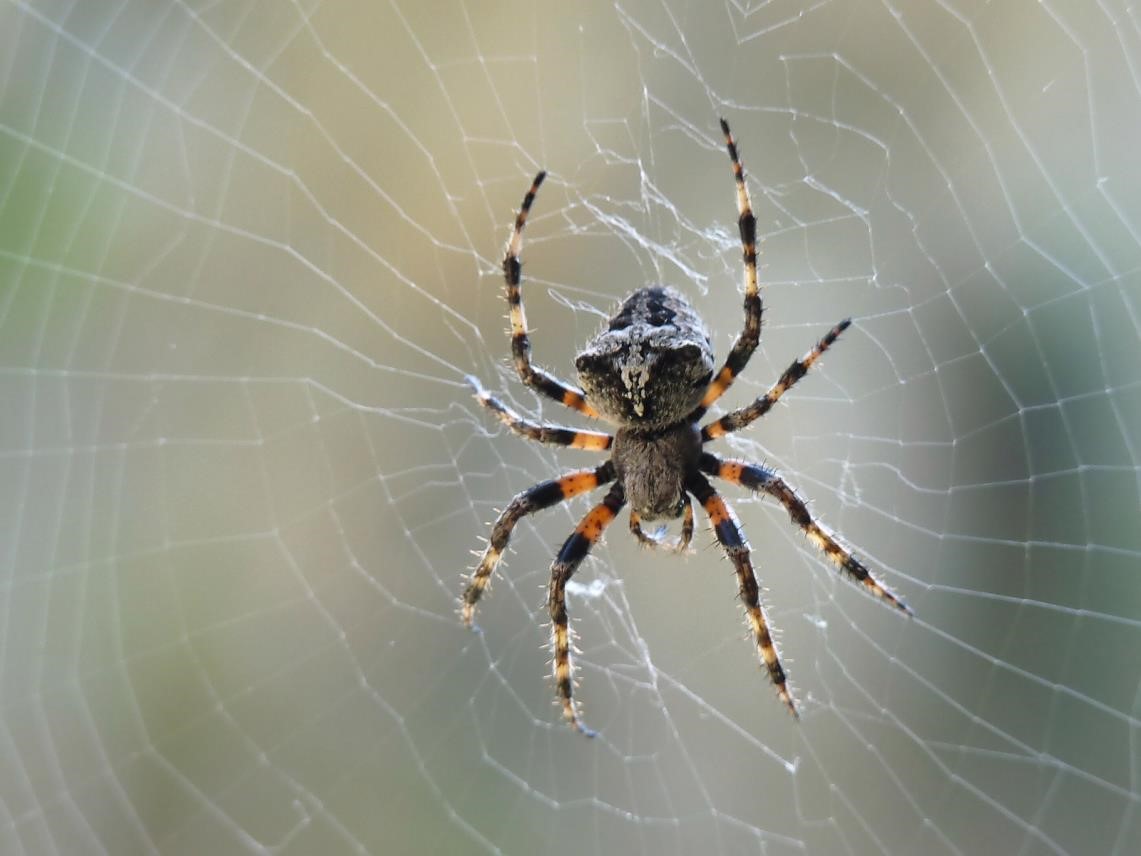 LÚČNÝ KONÍK 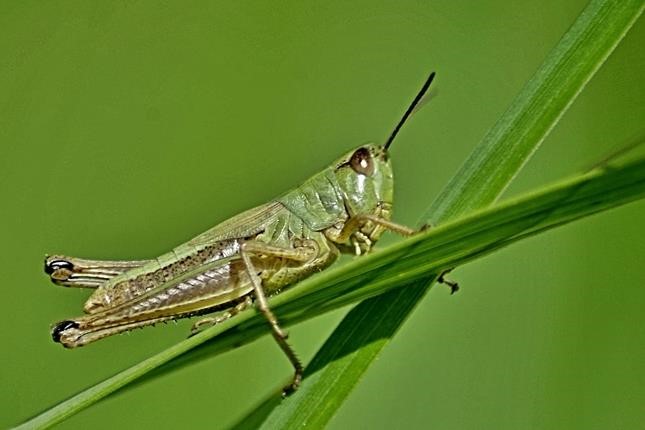 MUCHA 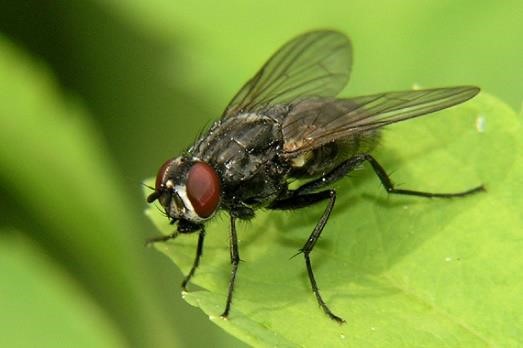 MRAVEC 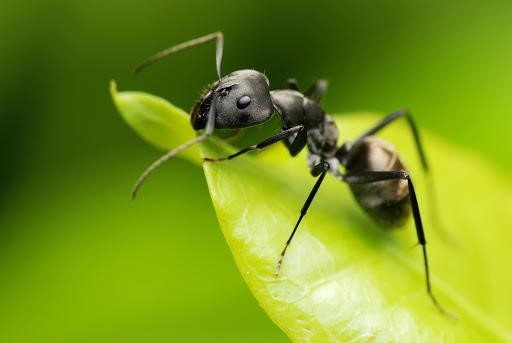 S deťmi si môžete pozrieť aj rozprávku o chrobáčikoch: https://www.youtube.com/watch?v=H9cCnpJYXkU&list=PLuzE2RcHJg1XeNwhXm98ret13 7ReV28Zo&index=1 Alebo si môžete pustiť kratšie videá z tejto rozprávky: https://www.youtube.com/watch?v=X8TfG9Ib4Aw&list=PLuzE2RcHJg1XeNwhXm98ret137ReV28Zo& index=12 https://www.youtube.com/watch?v=IcKQxmy1LXM&list=PLuzE2RcHJg1XeNwhXm98ret137ReV28Zo&index=11 https://www.youtube.com/watch?v=64r6-QYb1do&list=PLuzE2RcHJg1XeNwhXm98ret137ReV28Zo&index=10 https://www.youtube.com/watch?v=1eojPRKb7bU&list=PLuzE2RcHJg1XeNwhXm98ret137ReV28Zo& index=9 MATEMATIKA, GRAFOMOTORIKANájdi dvojicu - tieň obrázka a spoj ich čiarou. 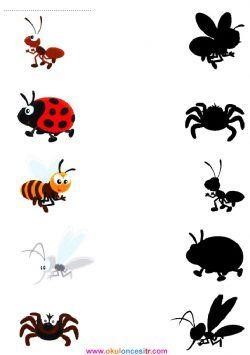 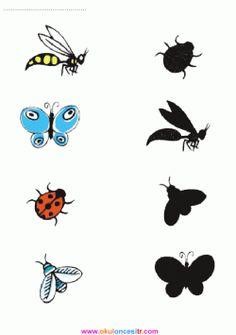 Nájdi dvojicu a spoj ho čiarou: 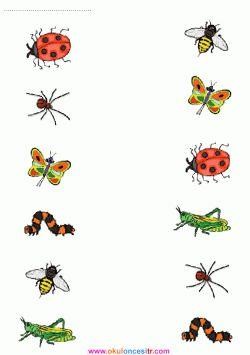 Vystrihni lienku a priraď, prilep ju správne podľa tvaru: 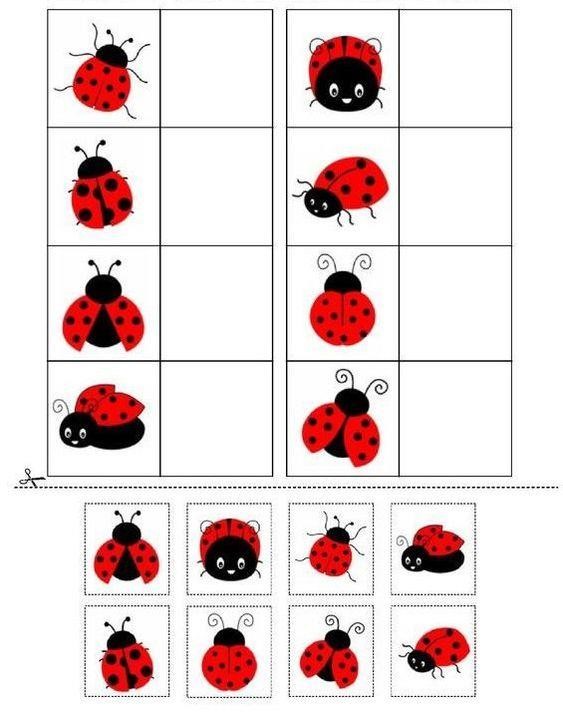 Vystrihni farebné štvorce a prilep, priraď ich pod pavúka s rovnakou farbou.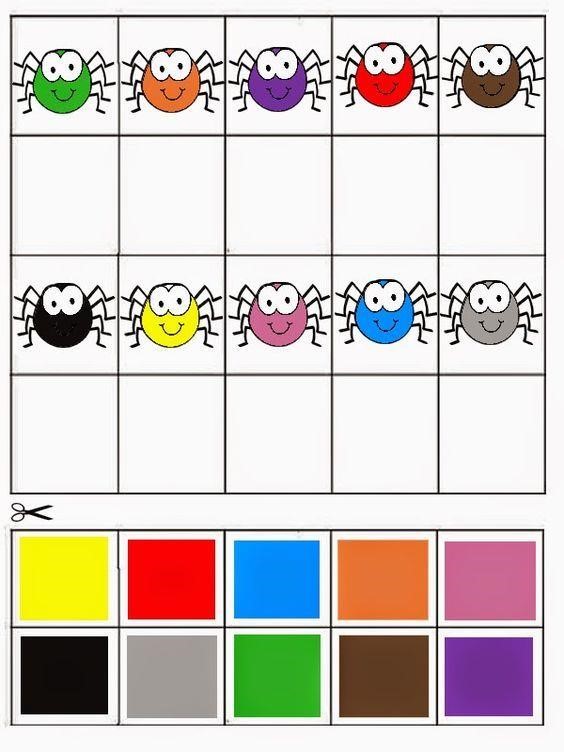 Nájdi cestu: 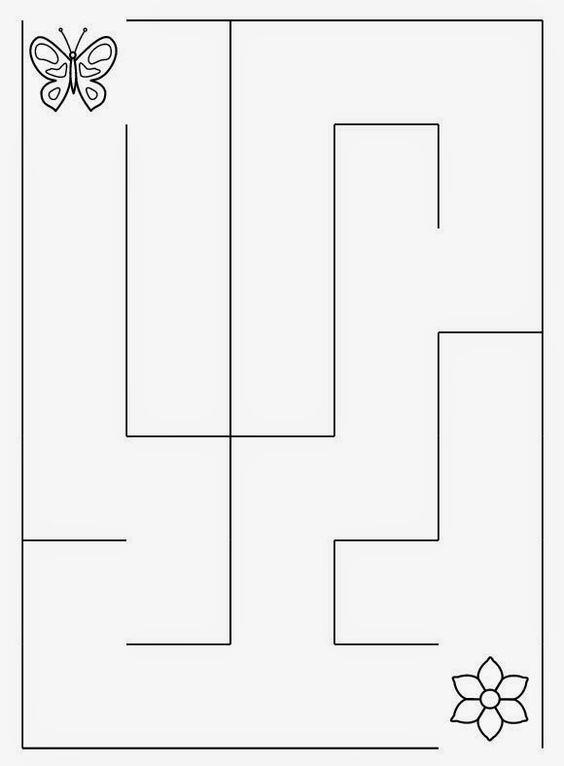 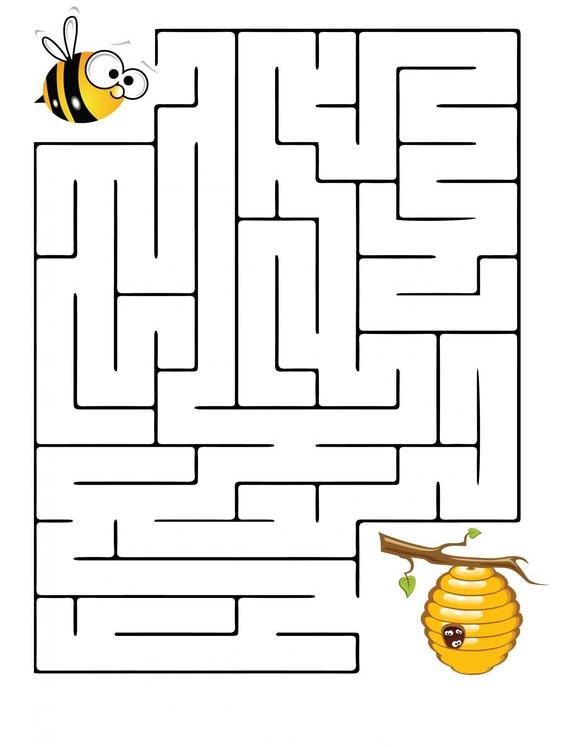 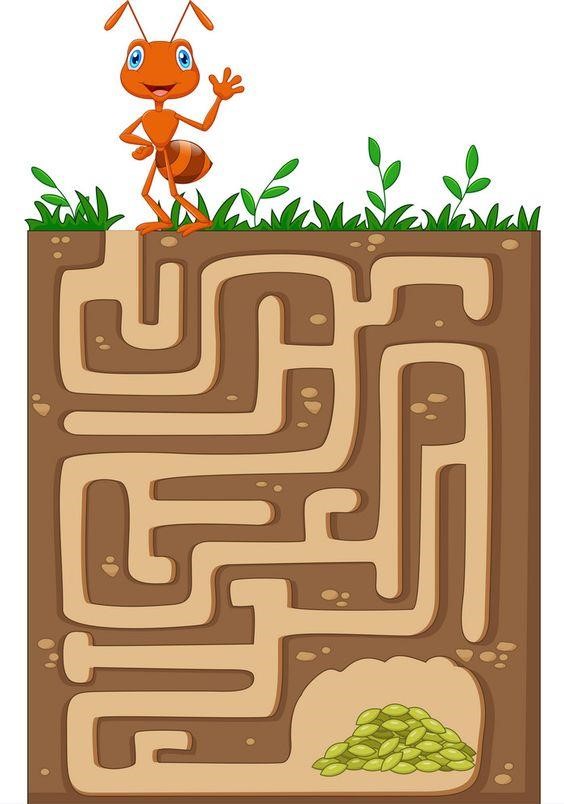 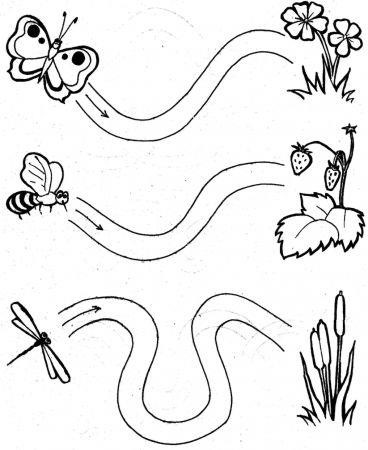 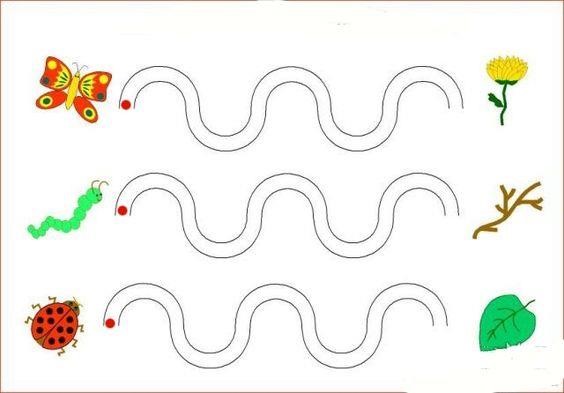 